Ausschreibungstexte Punktleuchte Ø150, LED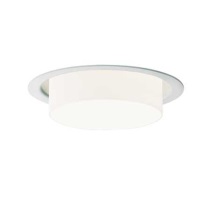 WeißEinbauleuchte aus Aluminium, Abdeckring weiß lackiertDurchmesser Ø Mit zylindrischer, blendungsbegrenzender Abschirmung aus mundgeblasenem Opalglas, Ø111 mmBestückung:	12 W V8 (500 mA) – Einbau in isolierte Decke 	oder 17 W V8 (700 mA) – Einbau in unisolierte DeckeFarbtemperatur:	2700, 3000 oder 4000 Kelvin, 90 RaSchutzart:	IP20, Klasse IBestell-Nr.:	2893-2 bzw. 2898-2Fab.:  	www.focus-lightingAlu-grauEinbauleuchte aus Aluminium, Abdeckring alu-grau lackiertDurchmesser Ø Mit zylindrischer, blendungsbegrenzender Abschirmung aus mundgeblasenem Opalglas, Ø111 mmBestückung:	12 W V8 (500 mA) – Einbau in isolierte Decke 	oder 17 W V8 (700 mA) – Einbau in unisolierte DeckeFarbtemperatur:	2700, 3000 oder 4000 Kelvin, 90 RaSchutzart:	IP20, Klasse IBestell-Nr.:	2893-9 bzw. 2898-9Fab.:  	www.focus-lighting 